MODELO DE HOJA DE VIDADatos Personales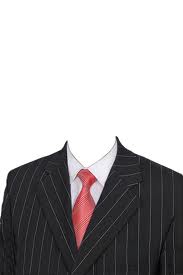 Nombres y apellidosCédula de identidad o Pasaporte:Estado civil:Dirección domiciliaria:Teléfono convencional/celular:  Correo electrónico:Lugar de trabajo:Cargo: Teléfono de trabajoExperiencia LaboralExperiencia LaboralNombre de la empresa (Área de trabajo)Desde:          Hasta: Cargo: Nombre de la empresa (Área de trabajo)Desde:          Hasta: Cargo:Nombre de la empresa (Área de trabajo)Desde:          Hasta:   Cargo:Formación AcadémicaFormación AcadémicaCarrera-Título obtenido(Educación superior)Desde:          Hasta:Institución:Área de Estudio:   Carrera-Título obtenido(Educación secundaria)Desde:          Hasta: Institución:Área de Estudio:         Cursos y seminarios recibidosCursos y seminarios recibidosNombre del cursoDesde:          Hasta: Aval/Institución organizadora:Cursos y seminarios dictadosCursos y seminarios dictadosNombre del cursoDesde:          Hasta: Aval/Institución organizadora:Publicaciones y ponenciasPublicaciones y ponenciasRevista(nombre, volumen, número)Base de indexación:  Año:Nombre del artículo:IdiomasIdiomasInglés   	Detalle: Nivel alcanzado…….Inglés   	Detalle: Nivel alcanzado…….Información adicionalMenciones de honor, condecoraciones, reconocimientos, premios, becas obtenidas, participación en trabajos de investigación, comités científicos, redes de investigación, etc; participación en comités gremiales, etc.Información adicionalMenciones de honor, condecoraciones, reconocimientos, premios, becas obtenidas, participación en trabajos de investigación, comités científicos, redes de investigación, etc; participación en comités gremiales, etc.Referencias personalesNombre:Lugar de trabajo:Cargo:Teléfono convencional/celular:Correo electrónico:Nombre:Lugar de trabajo:Cargo:Teléfono convencional/celular:Correo electrónico: